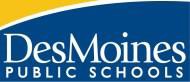 210 Day Head Start Para CalendarCALENDAR LEGENDStaff DevelopmentEducation Quality Staff DevelopmentHolidays-PaidUnscheduled-Unpaid Conference Days-Paid Break-Paid Break-UnpaidFIRST/LAST DAY OF SCHOOLADJUSTED DISMISSAL DAYSEvery Wednesday during school year. 2018-2019 SCHOOL CALENDAR   School Board approved on 08/15/2017Submitted for revision and approved on 11/07/2017Dates/EventsAug 13	Year 1, Blue Contract Teachers Report (201 day contract)Aug 14-17	First-Year Teacher Training (199 day contract) Aug 16&17         New to District Teacher Training Aug 17                  Years 2-4, Blue Contract 	Teachers Report (197 day contract)Aug 20, 21, 22    All teachers & associates report   (195 & 196 day contract)Aug 23	First Day of School (full day) Sept 3	Labor Day (No school)Oct 25&26        Staff Development (No School)                            Paras will report for trainingNov 21	No school for teachers, associates, paras & students-Fall Conference Comp Day Nov 22-23	Thanksgiving Holiday (No school)Dec 24-Jan 1    Winter Break – No classes Dec 24, 25, 31 Holiday – Offices ClosedJan 1	Holiday – Offices ClosedJan 2&3	Staff Development (No School)	Paras will report for trainingJan 4	Teacher EQ Development 	Students & Associates do not reportJan 15	First Semester EndsJan 16	Start of 2nd SemesterJan 21	Martin Luther King Day (no schoolFor students, teachers & associates)Feb 20	No school for 9th; 10th & 12th graders 11th graders attend a.m. onlyfor ACT testFeb 21	No school for 11th graders; 9th, 10thand 12th graders attendMar 15	No school for teachers, associates, paras & Students-Spring Conference  Comp Day) 	Mar 18-22	Spring BreakMar 25&26	Staff Development (No School)	Paras will report for training     May 23 	             Last day of school for 12th grade (full day)May 27	Memorial Day – no schoolMay 30	Last day of school for Elem & Middle Schools; students dismissed after half day; lunch will be served in Elem (in-service half day for Elem/MS Teachers and Associates)May 31	Last day of school for High Schools; students dismissed after half day (in-service half day for Teachers and Associates)Jun 3&4	Reserved for inclement weather make up daysJuly 2018July 2018July 2018July 2018July 2018July 2018MTWThF# Days23456910111213161718192023242526273031August 2018August 2018August 2018August 2018August 2018August 2018MTWThF123678910131415161720212223245272829303110September 2018September 2018September 2018September 2018September 2018September 2018MTWThF3456715101112131420171819202125242526272830October 2018October 2018October 2018October 2018October 2018October 2018MTWThF1234535891011124015161718194522232425265029303153November 2018November 2018November 2018November 2018November 2018November 2018MTWThF12555678960121314151665192021222370262728293075December 2018December 2018December 2018December 2018December 2018December 2018MTWThF3456780101112131485171819202190242526272831January 2019January 2019January 2019January 2019January 2019January 2019MTWThF1234927891011971415161718102212223242510628293031110February 2019February 2019February 2019February 2019February 2019February 2019MTWThF1111456781161112131415121181920212212625262728130March 2019March 2019March 2019March 2019March 2019March 2019MTWThF113145678136111213141514118192021221462526272829151April 2019April 2019April 2019April 2019April 2019April 2019MTWThF1234515689101112161151617181916622232425261712930173May 2019May 2019May 2019May 2019May 2019May 2019MTWThF123176678910181131415161718620212223241912728293031196June 2019June 2019June 2019June 2019June 2019June 2019MTWThF34567201101112131420617181920212102425262728